       SADDLEWORTH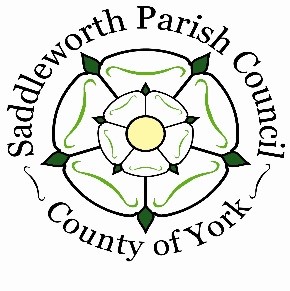 		                   Parish CouncilMarch 2024To all members of the Environment CommitteeYou are hereby summoned to a meeting of the Environment Committee on Tuesday 12th March 2024 at 18.00 hrs, where the under mentioned business will be discussed.AGENDA1, Apologies for absence2, Declarations of Interest3, Minutes from meeting Monday 30th January 20244, Update on Grouse Shooting/Rewilding Progress5, Energy survey report(to be deferred to next meeting as report will not be available until 15th March)6, Pollution of the River Tame in Delph– Follow Up 7, Update on Tanner’s Mill8, Items for the next agendaNext meeting: Date to be set following AGMWorking for SaddleworthKaren Allott, Clerk to the CouncilCouncil Offices, Civic Hall, Lee Street, Uppermill, Saddleworth OL3 6AETel: 01457 876665              e-mail: enquiries@saddleworthparishcouncil.org.uk         www.saddleworthparishcouncil.org.uk